Постановка задачи для работы с 1С: Управление небольшой фирмой ред 1.6.7Состав работ:Создание ВПО «Выполнение заказов»ВПО необходимо создать на основе типового отчета «Выполнение заказов».Отборы отчета:ОрганизацияКонтрагентДоговор контрагентаНоменклатураПериодТакже как и в типовом отчете необходимо реализовать возможность смотреть отчет по всем заказам, по незавершённым заказам, неотгруженным заказам и необеспеченным.Кроме тех реквизитов, которые есть в типовом отчете, необходимо добавить:Макет отчета: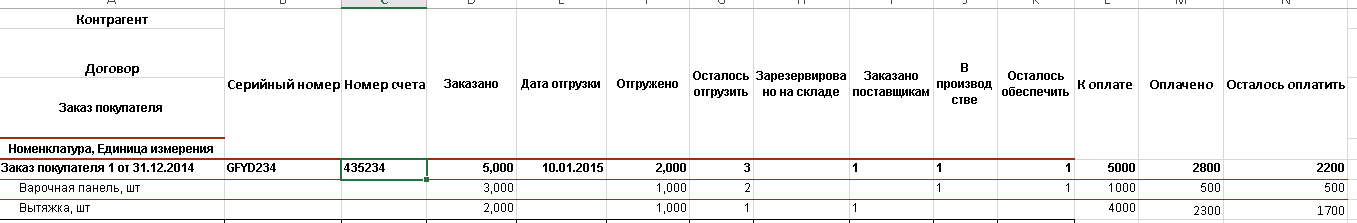 Наименование реквизитаТип реквизитаКомментарийКонтрагентСправочник «Контрагенты»ДоговорСправочник «Договоры»Дата отгрузкиДатаДокумент «Заказ покупателя», реквизит «Дата отгрузки»К оплатеЧисло( 15,2)Документ «Заказ покупателя», реквизит «Всего»ОплаченоЧисло( 15,2)Попадают данные из документов «Поступление на счет», «Поступления в кассу», реквизит «Сумма расчетов», созданных на основании заказа.Осталось оплатитьЧисло( 15,2)Реквизит «К оплате» минус реквизит «Оплачено»Серийный номерДокумент «Заказ покупателя», реквизит «Серийный номерНомер счетаДокумент «Заказ покупателя», дополнительный реквизит «Номер счета»